Beneficial Bites: This root vegetable is packed with healthy nutrients including more than twice your daily need for Vitamin A!They are filled with lots of antioxidants which will help you stay healthy during these long winter months.Interesting Facts: Although it may be called a sweet potato, this root vegetable is not related to the potato family at all! It is actually related to the morning glory family. North Carolina is the leading supplier of Sweet Potatoes in the United States. You would have to eat 23 cups of broccoli to get the same amount of Vitamin A that is found in just one sweet potato!Beneficial Bites: This root vegetable is packed with healthy nutrients including more than twice your daily need for Vitamin A!They are filled with lots of antioxidants which will help you stay healthy during these long winter months.Interesting Facts: Although it may be called a sweet potato, this root vegetable is not related to the potato family at all! It is actually related to the morning glory family. North Carolina is the leading supplier of Sweet Potatoes in the United States. You would have to eat 23 cups of broccoli to get the same amount of Vitamin A that is found in just one sweet potato!Beneficial Bites: This root vegetable is packed with healthy nutrients including more than twice your daily need for Vitamin A!They are filled with lots of antioxidants which will help you stay healthy during these long winter months.Interesting Facts: Although it may be called a sweet potato, this root vegetable is not related to the potato family at all! It is actually related to the morning glory family. North Carolina is the leading supplier of Sweet Potatoes in the United States. You would have to eat 23 cups of broccoli to get the same amount of Vitamin A that is found in just one sweet potato!Look for Sweet Potatoes all month long in your Meals on Wheels!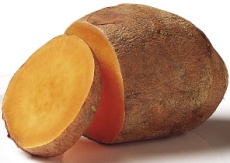 Sweet Potato Word SearchANTIOXIDANT		FRIESBEAUREGARD		HARVESTCANNING		JEWELLCARVER	MORNING GLORYCASSEROLE		SOUTH CONVOLVACEAE	STARCHCROP			YAMLook for Sweet Potatoes all month long in your Meals on Wheels!Sweet Potato Word SearchANTIOXIDANT		FRIESBEAUREGARD		HARVESTCANNING		JEWELLCARVER	MORNING GLORYCASSEROLE		SOUTH CONVOLVACEAE	STARCHCROP			YAMLook for Sweet Potatoes all month long in your Meals on Wheels!Sweet Potato Word SearchANTIOXIDANT		FRIESBEAUREGARD		HARVESTCANNING		JEWELLCARVER	MORNING GLORYCASSEROLE		SOUTH CONVOLVACEAE	STARCHCROP			YAMGTWNHARVESTFIZIPORCFRIESBIUMLFYBYAMLYROLGGNINROMCONVOLVACEAEYBTNPHTUOSIUVJFCASSEROLEREVRACHCRATSDSDRAGERUAEBKVMJEWELLEFYTNADIXOITNAEQGNINNACZJHTGTWNHARVESTFIZIPORCFRIESBIUMLFYBYAMLYROLGGNINROMCONVOLVACEAEYBTNPHTUOSIUVJFCASSEROLEREVRACHCRATSDSDRAGERUAEBKVMJEWELLEFYTNADIXOITNAEQGNINNACZJHTGTWNHARVESTFIZIPORCFRIESBIUMLFYBYAMLYROLGGNINROMCONVOLVACEAEYBTNPHTUOSIUVJFCASSEROLEREVRACHCRATSDSDRAGERUAEBKVMJEWELLEFYTNADIXOITNAEQGNINNACZJHT